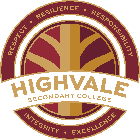 UNIFORM ORDER FORM    Ph. 9803 5144Email : uniform@highvalesc.vic.edu.auUNIFORM ORDER FORM    Ph. 9803 5144Email : uniform@highvalesc.vic.edu.auUNIFORM ORDER FORM    Ph. 9803 5144Email : uniform@highvalesc.vic.edu.auUNIFORM ORDER FORM    Ph. 9803 5144Email : uniform@highvalesc.vic.edu.auUNIFORM ORDER FORM    Ph. 9803 5144Email : uniform@highvalesc.vic.edu.auUNIFORM ORDER FORM    Ph. 9803 5144Email : uniform@highvalesc.vic.edu.auUNIFORM ORDER FORM    Ph. 9803 5144Email : uniform@highvalesc.vic.edu.auStudentStudentStudentYear/Focus GroupYear/Focus GroupYear/Focus GroupYear/Focus GroupUNIFORM ORDER FORM    Ph. 9803 5144Email : uniform@highvalesc.vic.edu.auUNIFORM ORDER FORM    Ph. 9803 5144Email : uniform@highvalesc.vic.edu.auUNIFORM ORDER FORM    Ph. 9803 5144Email : uniform@highvalesc.vic.edu.auUNIFORM ORDER FORM    Ph. 9803 5144Email : uniform@highvalesc.vic.edu.auUNIFORM ORDER FORM    Ph. 9803 5144Email : uniform@highvalesc.vic.edu.auUNIFORM ORDER FORM    Ph. 9803 5144Email : uniform@highvalesc.vic.edu.auUNIFORM ORDER FORM    Ph. 9803 5144Email : uniform@highvalesc.vic.edu.auParent Parent Parent UNIFORM ORDER FORM    Ph. 9803 5144Email : uniform@highvalesc.vic.edu.auUNIFORM ORDER FORM    Ph. 9803 5144Email : uniform@highvalesc.vic.edu.auUNIFORM ORDER FORM    Ph. 9803 5144Email : uniform@highvalesc.vic.edu.auUNIFORM ORDER FORM    Ph. 9803 5144Email : uniform@highvalesc.vic.edu.auUNIFORM ORDER FORM    Ph. 9803 5144Email : uniform@highvalesc.vic.edu.auUNIFORM ORDER FORM    Ph. 9803 5144Email : uniform@highvalesc.vic.edu.auUNIFORM ORDER FORM    Ph. 9803 5144Email : uniform@highvalesc.vic.edu.auContactContactContactDateDateDateDateORDERING PROCESSORDERING PROCESSORDERING PROCESSORDERING PROCESS(1) Prepaid (with cash or provide credit card details) via school office Leave your order form with full payment at the office, or email to uniform@highvalesc.vic.edu.au(2) In Person at uniform shop. (1) Prepaid (with cash or provide credit card details) via school office Leave your order form with full payment at the office, or email to uniform@highvalesc.vic.edu.au(2) In Person at uniform shop. (1) Prepaid (with cash or provide credit card details) via school office Leave your order form with full payment at the office, or email to uniform@highvalesc.vic.edu.au(2) In Person at uniform shop. (1) Prepaid (with cash or provide credit card details) via school office Leave your order form with full payment at the office, or email to uniform@highvalesc.vic.edu.au(2) In Person at uniform shop. (1) Prepaid (with cash or provide credit card details) via school office Leave your order form with full payment at the office, or email to uniform@highvalesc.vic.edu.au(2) In Person at uniform shop. (1) Prepaid (with cash or provide credit card details) via school office Leave your order form with full payment at the office, or email to uniform@highvalesc.vic.edu.au(2) In Person at uniform shop. (1) Prepaid (with cash or provide credit card details) via school office Leave your order form with full payment at the office, or email to uniform@highvalesc.vic.edu.au(2) In Person at uniform shop. (1) Prepaid (with cash or provide credit card details) via school office Leave your order form with full payment at the office, or email to uniform@highvalesc.vic.edu.au(2) In Person at uniform shop. (1) Prepaid (with cash or provide credit card details) via school office Leave your order form with full payment at the office, or email to uniform@highvalesc.vic.edu.au(2) In Person at uniform shop. (1) Prepaid (with cash or provide credit card details) via school office Leave your order form with full payment at the office, or email to uniform@highvalesc.vic.edu.au(2) In Person at uniform shop. (1) Prepaid (with cash or provide credit card details) via school office Leave your order form with full payment at the office, or email to uniform@highvalesc.vic.edu.au(2) In Person at uniform shop. (1) Prepaid (with cash or provide credit card details) via school office Leave your order form with full payment at the office, or email to uniform@highvalesc.vic.edu.au(2) In Person at uniform shop. (1) Prepaid (with cash or provide credit card details) via school office Leave your order form with full payment at the office, or email to uniform@highvalesc.vic.edu.au(2) In Person at uniform shop. (1) Prepaid (with cash or provide credit card details) via school office Leave your order form with full payment at the office, or email to uniform@highvalesc.vic.edu.au(2) In Person at uniform shop. (1) Prepaid (with cash or provide credit card details) via school office Leave your order form with full payment at the office, or email to uniform@highvalesc.vic.edu.au(2) In Person at uniform shop. (1) Prepaid (with cash or provide credit card details) via school office Leave your order form with full payment at the office, or email to uniform@highvalesc.vic.edu.au(2) In Person at uniform shop. (1) Prepaid (with cash or provide credit card details) via school office Leave your order form with full payment at the office, or email to uniform@highvalesc.vic.edu.au(2) In Person at uniform shop. (1) Prepaid (with cash or provide credit card details) via school office Leave your order form with full payment at the office, or email to uniform@highvalesc.vic.edu.au(2) In Person at uniform shop. (1) Prepaid (with cash or provide credit card details) via school office Leave your order form with full payment at the office, or email to uniform@highvalesc.vic.edu.au(2) In Person at uniform shop. (1) Prepaid (with cash or provide credit card details) via school office Leave your order form with full payment at the office, or email to uniform@highvalesc.vic.edu.au(2) In Person at uniform shop. (1) Prepaid (with cash or provide credit card details) via school office Leave your order form with full payment at the office, or email to uniform@highvalesc.vic.edu.au(2) In Person at uniform shop. (1) Prepaid (with cash or provide credit card details) via school office Leave your order form with full payment at the office, or email to uniform@highvalesc.vic.edu.au(2) In Person at uniform shop. GIRLSGIRLSSIZE        please circle size requiredSIZE        please circle size requiredSIZE        please circle size requiredSIZE        please circle size requiredSIZE        please circle size requiredSIZE        please circle size requiredSIZE        please circle size requiredSIZE        please circle size requiredSIZE        please circle size requiredSIZE        please circle size requiredSIZE        please circle size requiredSIZE        please circle size requiredSIZE        please circle size requiredSIZE        please circle size requiredSIZE        please circle size requiredSIZE        please circle size requiredSIZE        please circle size requiredSIZE        please circle size requiredSIZE        please circle size requiredQtyPricePriceTotalSummer DressSummer Dress68101212141616182022242628$69.00$69.00White SocksWhite SocksAnkle2-88-1111-1411-14KneeHigh2-88-1111-14$6.00$6.00Winter SkirtWinter Skirt681012121416161820222426$120.00$120.00Winter Long Sl ShirtWinter Long Sl Shirt681012121416161820222426$38.00$38.00Winter Slacks Winter Slacks 44681012121416161820222426$50.00$50.00Girls Shorts Girls Shorts 44681012121416161820222426$40.00$40.00Black Tights (3 pack)Black Tights (3 pack)S - MM - LM - L$28.00$28.00BOYSBOYSSIZE        please circle size requiredSIZE        please circle size requiredSIZE        please circle size requiredSIZE        please circle size requiredSIZE        please circle size requiredSIZE        please circle size requiredSIZE        please circle size requiredSIZE        please circle size requiredSIZE        please circle size requiredSIZE        please circle size requiredSIZE        please circle size requiredSIZE        please circle size requiredSIZE        please circle size requiredSIZE        please circle size requiredSIZE        please circle size requiredSIZE        please circle size requiredSIZE        please circle size requiredSIZE        please circle size requiredSIZE        please circle size requiredQtyPricePriceTotalGrey ShortsGrey Shorts1012121416(xs)16(xs)SMLXLXXL$40.00$40.00White Short Sl ShirtWhite Short Sl Shirt10121214SMLXLXXL$31.00$31.00Grey Long PantsGrey Long Pants10121214161618567891010$49.00$49.00White Long Sl ShirtWhite Long Sl Shirt10(33)12(34)12(34)14(36)16(37)16(37)18(38)20(39)22(41)24(42)26(43)$28.00$28.00Grey Marle SocksGrey Marle SocksSingle2-88-1111-1411-14$8.00$8.005Pack2-88-1111-1411-14$36.00$36.00UNISEXUNISEXSIZE        please circle size requiredSIZE        please circle size requiredSIZE        please circle size requiredSIZE        please circle size requiredSIZE        please circle size requiredSIZE        please circle size requiredSIZE        please circle size requiredSIZE        please circle size requiredSIZE        please circle size requiredSIZE        please circle size requiredSIZE        please circle size requiredSIZE        please circle size requiredSIZE        please circle size requiredSIZE        please circle size requiredSIZE        please circle size requiredSIZE        please circle size requiredSIZE        please circle size requiredSIZE        please circle size requiredSIZE        please circle size requiredQtyPricePriceTotalJumperJumper1212141616182022242628303032$50.00$50.00Black Softshell JacketBlack Softshell Jacket10121214XSXSSMLXL2XL3XL$85.00$85.00Black WindcheaterBlack Windcheater10121214XSXSSMLXL2XL3XL$40.00$40.00SPORTSPORTSIZE        please circle size requiredSIZE        please circle size requiredSIZE        please circle size requiredSIZE        please circle size requiredSIZE        please circle size requiredSIZE        please circle size requiredSIZE        please circle size requiredSIZE        please circle size requiredSIZE        please circle size requiredSIZE        please circle size requiredSIZE        please circle size requiredSIZE        please circle size requiredSIZE        please circle size requiredSIZE        please circle size requiredSIZE        please circle size requiredSIZE        please circle size requiredSIZE        please circle size requiredSIZE        please circle size requiredSIZE        please circle size requiredQtyPricePriceTotalPolo TopPolo Top12C14C16C14 (s)16(m)16(m)18 (l)20(xl)22(2xl)24(3xl)26(4xl)$38.00$38.00Sport ShortsSport Shorts681012121416161820222426$31.00$31.00Track Pants Track Pants 8910121214161618202224$41.00$41.00Sport SocksSport Socks2-88-1111-14$9.00$9.00OPTIONALOPTIONALSIZE        please circle size requiredSIZE        please circle size requiredSIZE        please circle size requiredSIZE        please circle size requiredSIZE        please circle size requiredSIZE        please circle size requiredSIZE        please circle size requiredSIZE        please circle size requiredSIZE        please circle size requiredSIZE        please circle size requiredSIZE        please circle size requiredSIZE        please circle size requiredSIZE        please circle size requiredSIZE        please circle size requiredSIZE        please circle size requiredSIZE        please circle size requiredSIZE        please circle size requiredSIZE        please circle size requiredSIZE        please circle size requiredQtyPricePriceTotalSchool TieSchool TieOneSize$25.00$25.00BlazerBlazer12121416161820678$176.00$176.00Baseball CapBaseball CapOneSize$14.00$14.00Bucket HatBucket HatM - LL - XL$16.00$16.00PLEASE SEE OVERLEAF FOR PAYMENT INFORMATIONPLEASE SEE OVERLEAF FOR PAYMENT INFORMATIONPLEASE SEE OVERLEAF FOR PAYMENT INFORMATIONPLEASE SEE OVERLEAF FOR PAYMENT INFORMATIONPLEASE SEE OVERLEAF FOR PAYMENT INFORMATIONPLEASE SEE OVERLEAF FOR PAYMENT INFORMATIONPLEASE SEE OVERLEAF FOR PAYMENT INFORMATIONPLEASE SEE OVERLEAF FOR PAYMENT INFORMATIONPLEASE SEE OVERLEAF FOR PAYMENT INFORMATIONPLEASE SEE OVERLEAF FOR PAYMENT INFORMATIONPLEASE SEE OVERLEAF FOR PAYMENT INFORMATIONPLEASE SEE OVERLEAF FOR PAYMENT INFORMATIONPLEASE SEE OVERLEAF FOR PAYMENT INFORMATIONPLEASE SEE OVERLEAF FOR PAYMENT INFORMATIONPLEASE SEE OVERLEAF FOR PAYMENT INFORMATIONPLEASE SEE OVERLEAF FOR PAYMENT INFORMATIONPLEASE SEE OVERLEAF FOR PAYMENT INFORMATIONPLEASE SEE OVERLEAF FOR PAYMENT INFORMATIONPLEASE SEE OVERLEAF FOR PAYMENT INFORMATIONPLEASE SEE OVERLEAF FOR PAYMENT INFORMATIONPLEASE SEE OVERLEAF FOR PAYMENT INFORMATIONTOTAL PAYABLETOTAL PAYABLETOTAL PAYABLEPAYMENT OPTIONSFor enquiries about consideration of hardship please contact the General Office and ask to be referred to Trudy Turner A limited range of second hand items are available through the sustainable school shop, www.sustainableschoolshop.com.auFor enquiries about consideration of hardship please contact the General Office and ask to be referred to Trudy Turner A limited range of second hand items are available through the sustainable school shop, www.sustainableschoolshop.com.auFor enquiries about consideration of hardship please contact the General Office and ask to be referred to Trudy Turner A limited range of second hand items are available through the sustainable school shop, www.sustainableschoolshop.com.auFor enquiries about consideration of hardship please contact the General Office and ask to be referred to Trudy Turner A limited range of second hand items are available through the sustainable school shop, www.sustainableschoolshop.com.auFor enquiries about consideration of hardship please contact the General Office and ask to be referred to Trudy Turner A limited range of second hand items are available through the sustainable school shop, www.sustainableschoolshop.com.auFor enquiries about consideration of hardship please contact the General Office and ask to be referred to Trudy Turner A limited range of second hand items are available through the sustainable school shop, www.sustainableschoolshop.com.auCREDIT CARDCredit Card NumberExpiry DateCCVCardholder NameSignatureContact NumberAmount$BPAYAmount Paid$Date PaidDate PaidDate PaidBiller Code: 87361   Reference No:  Please use your family reference number (if you do not know your reference number please contact the office)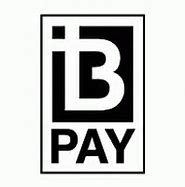 If you are paying by BPay please email admin@highvalesc.vic.edu.au to advise of your payment  Biller Code: 87361   Reference No:  Please use your family reference number (if you do not know your reference number please contact the office)If you are paying by BPay please email admin@highvalesc.vic.edu.au to advise of your payment  Biller Code: 87361   Reference No:  Please use your family reference number (if you do not know your reference number please contact the office)If you are paying by BPay please email admin@highvalesc.vic.edu.au to advise of your payment  Biller Code: 87361   Reference No:  Please use your family reference number (if you do not know your reference number please contact the office)If you are paying by BPay please email admin@highvalesc.vic.edu.au to advise of your payment  Biller Code: 87361   Reference No:  Please use your family reference number (if you do not know your reference number please contact the office)If you are paying by BPay please email admin@highvalesc.vic.edu.au to advise of your payment  Biller Code: 87361   Reference No:  Please use your family reference number (if you do not know your reference number please contact the office)If you are paying by BPay please email admin@highvalesc.vic.edu.au to advise of your payment  Biller Code: 87361   Reference No:  Please use your family reference number (if you do not know your reference number please contact the office)If you are paying by BPay please email admin@highvalesc.vic.edu.au to advise of your payment  Biller Code: 87361   Reference No:  Please use your family reference number (if you do not know your reference number please contact the office)If you are paying by BPay please email admin@highvalesc.vic.edu.au to advise of your payment  CASHAmount Enclosed$Date PaidAdditional Uniform Requirements Not Sourced by the CollegeSchool Shoes—Black leather lace up shoes with a hard sole and heel.	Gloves & Scarf (winter optional)-Black, School Green, School Maroon or WhiteUniform Returns and ExchangesMust be accompanied by the receipt within 30 days of purchase.We will gladly refund/exchange an item provided the garment has the tag attached and has not been worn.Returns/exchanges may be left either at the school office or the uniform shop during opening times together with exchange form.